                        	RN, MAN(CAR) 	DHA PasserNurse Qualified and registered medical professionalJob ObjectiveHardworking and motivated nurse, seeking a position in a stable institution, where I can apply my education, more than 6 years of dedicated experience in health care industry and strong interpersonal skills.Job SummaryConducts regular check on the patient’s history preoperatively. Receiving endorsements. Assisting surgeons during operation & responsible for counting of instruments. Provide basic patient care & monitoring of vital signs preoperative, intraoperative & post-operatively. Inserting foley catheter aseptically. Maintaining the sterility & cleanliness of the area. Can work under tremendous pressure with an efficacy at securing good results. Honest & committed to work.Employment HistoryStaff Nurse (Operating Room)							March 2010 – presentCapiz Doctors’ Hospital, PhilippinesProfessional Competencies: Achieved extensive experience in all aspects of operation along with recovery room nursing and managed the team of junior nurses.Played a pivotal role in assisting the operating suite manager with the daily operational management of the operating room and undertook the leadership of the team.Gained excellent communication and interpersonal skills with an ability to ensure excellent relationship with patients to improve their moral.Successfully performed the tasks like ordering of supplies and equipment, ensured surgeons preference cards are up-to-date, liaised with medical supply companies, developed and maintained competencies.Ensured that quality practice and a cost effective services are delivered within team environment confirming safety and patience.Perform the assistance work to doctors while gearing up the patients to send into the operating rooms for surgery.Assisting in the preparation and maintenance of sterile medical supplies and helping with preoperative and postoperative procedures.Examined the patient's medical history along with the records while conducting basic duties like taking temperature, pulse and blood pressure.Maintained correct and complete records and reports, and helping with ongoing, in house training programs by continually updating already advanced knowledge and responsibilities of nursing personnel.Observed and record the condition of patients, checked and administered drugs and injections as well as investigated patient complaints and queries.Completing pre-op checklist, consent operation, consent for anesthesia prior to operation. Prepare all supplies and equipments needed in the operation as well as arranging and maintaining sterile field. Counting of sponges & instruments must be done at least twice before the start of the operation. Assisting the surgeon in draping the patient. Keep operative site in view to anticipate surgeon’s needs.Call the attention of surgical team for any breaks in sterile technique. Administering blood transfusion after screening & cross matching of the blood and checking its serial number and expiration date. Observing the untoward effects. Responsible for endorsing specimen.Maintaining the sterility of the area & responsible for the monthly inventory of supplies & instruments. Keeping the record of operation and maintaining its confidentiality.  Educational Qualifications Master of Arts in Nursing (Nursing Service Administration) 			Oct 2010 – May 2013Central Philippine University, PhilippinesBachelor of Science In Nursing  						Jun 2005 – May 2009Filamer Christian University, PhilippinesSecondary Academic Course 							Jun 2001 – Mar 2005Capiz National High School,PhilippinesElementary Education 								Jun 1995 – Mar 2001Cuartero Central School, Cuartero, PhilippinesProfessional TrainingsAssociate in Health Science Education, Filamer Christian College, March 24, 2007Introduction to Critical Care Nursing, Capiz Doctors’ Hospital, February 11, 2011ABG Interpretation Workshop, Capiz Doctors’ Hospital,  February 18, 2011Restrictive Pulmonary Diseases, Capiz Doctors’ Hospital, February 25, 2011Disturbance in Blood Pumping Mechanism, Capiz Doctors’ Hospital,  March 8, 2011Nursing Responsibilities in Administering Cardiovascular Drugs and Support, Capiz Doctors’ Hospital,  March 18, 2011Basic Intravenous Therapy Training, ANSAP May 23-25, 201137th Annual Convention and Scientific Meeting (ORNAP), July 2-3, 2011CODE 7 (How to Handle a Code and Post-resuscitative Patients),  July 28, 2011First PINOY Ako! Nurse-Leaders Summit, PNA-Capiz December 6-7, 2011Perianesthesia Care ORNAP-Capiz, July 19, 2013Minimally Invasive Orthopedic Surgery, ORNAP-Capiz, August 30, 2013IV Update: Intravenous Fluid Theraphy for Patient with Dengue Classification, June 3,201440th Annual Convention and Scientific Meeting (ORNAP), July 5-6, 2014IV Update: Safety Practices for Healthcare Professionals, July,29,2014Workshop on Accomplishing WHO Surgical Safety Checklist, August 29,2014IV Update: Standards on Professional Care in IVT, October 7, 2014IV Update: Documentation on IVT, November 29,20143rd Annual Regional Convention and Scientific Meeting, March 14, 201541st Annual Convention and Scientific Meeting (ORNAP), July 4-5, 2015Basic Skill Development in Wound Closure, July 11, 2015ACLS Provider Course, September 21-22, 20155th Annual Regional Convention and Scientific Meeting (ORNAP-ILOILO), January 17, 2016EXAMINATION TAKENPassed the licensure examination for Nurses – 80.00%, November 2009Passed the Dubai Health Authority Exam – November 2015Personal DetailsDate of Birth			: January 18, 1989Gender				: MaleNationality 			: FilipinoMarital Status			: SingleLanguages 			: EnglishReligion:			: Roman CatholicOperating Room Procedures Assisted: Total Abdominal Hysterectomy Bilateral Salphigectomy Oophorectomy (TAHBSO) Appendectomy (AP) CholecystectomyCeasarian Section (CS) Exploratory Laparotomy (Exlap) HerniorrhaphyHerniotomy Pelvic Laparotomy Hemorrhoidectomy Bronchoscopy Excision Biopsy Circumcision Open Reduction & Internal Fixation (ORIF) Close Reduction Incision & Drainage (I & D) Irrigation & Debridement (I & D Orthro) Dilatation & Curettage (D & C) Cervical Polypectomy Suturing of WoundMastectomy LiposuctionBilateral Tubal Ligation (BTL) Cervical Cautery Manual Extraction of Placenta Chest Tube Thoracostomy Insertion (CTT) Paracentesis Fistulectomy Amputation of Upper Arm & Forearm Vaginal Hysterectomy Equipments Handled: Suction MachinePulse OximeterOxygen Gauge & Humidifier NebulizerBlood Pressure Apparatus  & StethoscopeCardiac MonitorAnesthesia MachineAutoclave machineDigital ThermometerCautery Machine Ambubag & ReservoirGlucometerFirst Name of Application CV No: 1672026Whatsapp Mobile: +971504753686 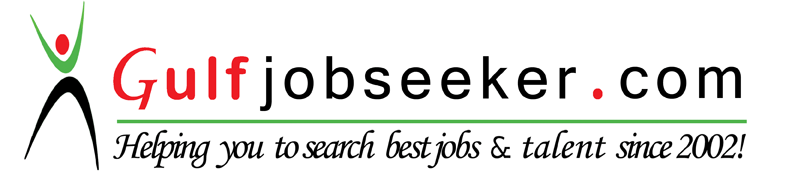 